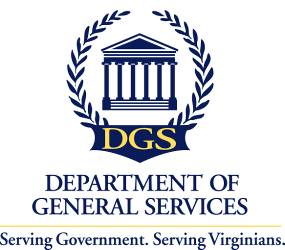 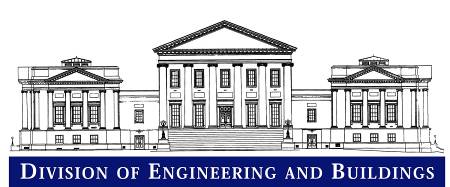 Identification/Access Card FormFor state employees to receive a new access card, change access level, update employee information, or replace a card, please complete and submit this form to your Agency Card Coordinator.  The undersigned acknowledges receipt of the Identification/Access Card supplied by the Department of General Services.  By accepting this Card, I agree that I will:Use the card only for my identification and authorized access to state facilities,Safeguard the Card and not allow it to be used by anyone else,Notify the Agency Coordinator  immediately if the Card is lost or stolen,Pay the $15.00 fee if my Card needs to be replaced, and,Return the Card to the Agency Coordinator immediately upon termination of my employment.Employee InformationEmployee InformationEmployee InformationEmployee InformationEmployee InformationEmployee InformationEmployee InformationEmployee InformationEmployee InformationEmployee InformationEmployee InformationEmployee InformationEmployee InformationLast Name:First Name:MI:Position Title:Position Title:Position Title:State Employee: Intern: State Employee: Intern: State Employee: Intern: Agency:Agency:Agency Number:Agency Number:Building Name/Address:Building Name/Address:Building Name/Address:Building Name/Address:Floor/Room Number:Floor/Room Number:Floor/Room Number:Email:Email:Email:Email:Work Phone:Employee Signature:Date:Action RequestedAction RequestedAction RequestedAction RequestedAction RequestedNew Employee  Start Date:        New:   Rehire:   Transfer: New Employee  Start Date:        New:   Rehire:   Transfer: Access Level Change: Access Level Change: Access Level Change: Termination :   Effective Date:      Termination :   Effective Date:      Replace Card  Broken:   Lost:   Stolen:   Name Change: Replace Card  Broken:   Lost:   Stolen:   Name Change: Replace Card  Broken:   Lost:   Stolen:   Name Change: Building No.:Access Group:Access Level:Effective Date:Expiration Date:Signature of Agency Supervisor:Date:Signature of Agency Head or Designee:(Designees must be on file with DGS)Date:Access Card Number:Date:Access Card Number:Date:Access Card Number:Date: